1. Планируемые результаты освоения учебного предмета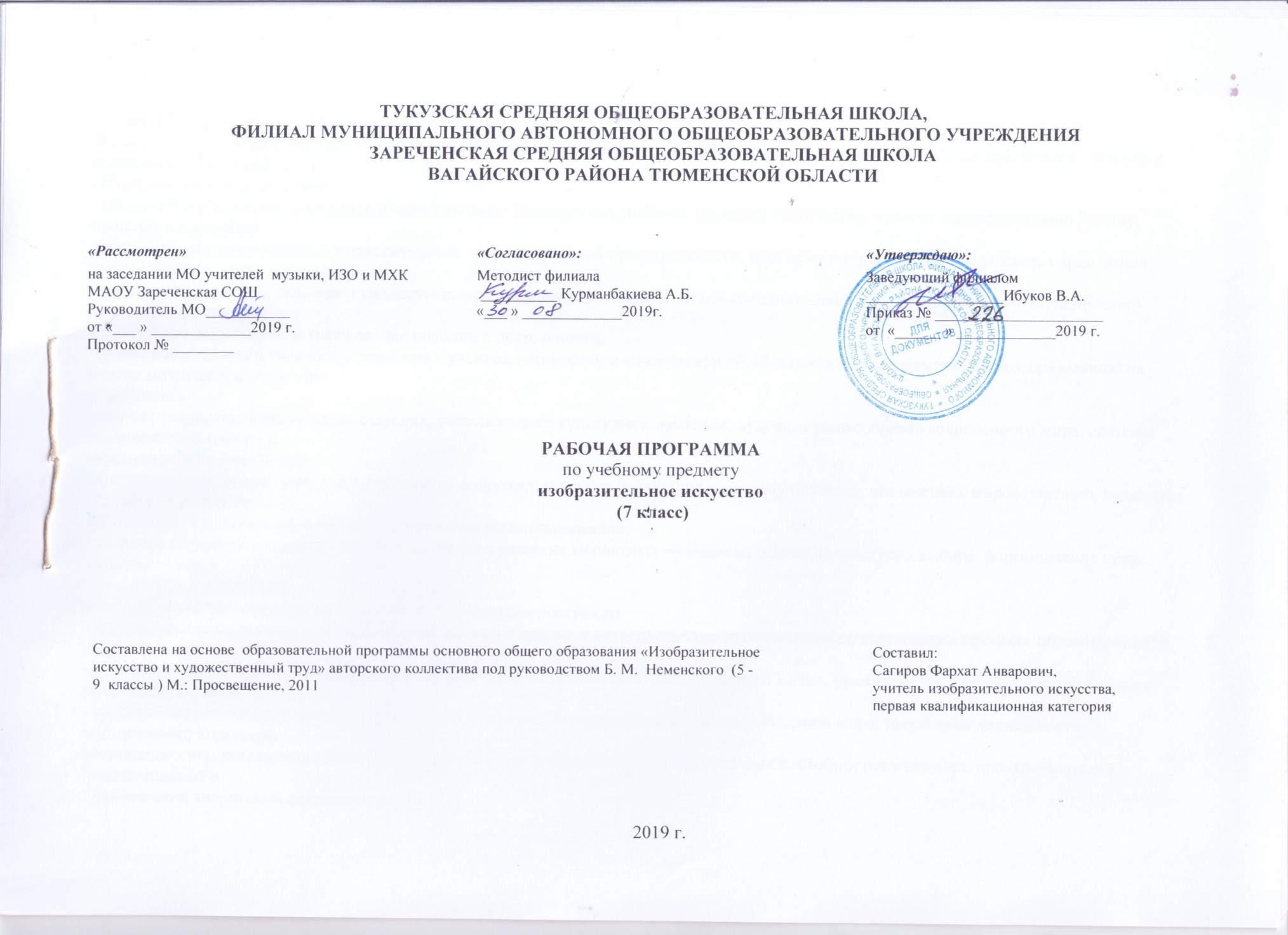 Личностные результаты изучения учебного предметаЛичностные результаты отражаются в индивидуальных качественных свойствах учащихся, которые они должны приобрести в процессе освоения учебного предмета«Изобразительное искусство»:- воспитание российской гражданской идентичности: патриотизма, любви и уважения к Отечеству, чувства гордости за свою Родину, прошлое и настоящеемногонационального народа России; осознание своей этнической принадлежности, знание культуры своего народа, своего края, основ культурного наследия народовРоссии и человечества; усвоение гуманистических, традиционных ценностей многонационального российского общества, ценностно-смысловых установок,отражающих личностные и гражданские позиции в деятельности;- формирование ответственного отношения к учению, готовности и способности обучающихся к саморазвитию и самообразованию на основе мотивации к обучениюи познанию;- формирование целостного мировоззрения, учитывающего культурное, языковое, духовное многообразие современного мира, системы значимых социальных имежличностных отношений;- формирование осознанного, уважительного и доброжелательного отношения к другому человеку, его мнению, мировоззрению, культуре ; готовности и способностивести диалог с другими людьми и достигать в нем взаимопонимания;- развитие морального сознания и компетентности в решении моральных проблем на основе личностного выбора, формирование нравс твенных чувств инравственного поведения,осознанного и ответственного отношения к собственным поступкам;- формирование коммуникативной компетентности в общении и сотрудничестве со сверстниками, взрослыми в процессе образовательной, творческой деятельности;- осознание значения семьи в жизни человека и общества, принятие ценности семейной жизни, уважительное и заботливое отношение к членам своей семьи;- развитие эстетического сознания через освоение художественного наследия народов России и мира, творческой деятельности эстетического характера.Метапредметные результаты характеризуют уровень сформированности универсальных способностей учащихся, проявляющихся в познавательной ипрактической творческой деятельности:- умение самостоятельно определять цели своего обучения, ставить и формулировать для себя новые задачи в учёбе и познавательной деятельности, развивать мотивы иинтересы своей познавательной деятельности;- умение самостоятельно планировать пути достижения целей, в том числе альтернативные, осознанно выбирать наиболее эффективные способы решения учебных ипознавательных задач;- умение соотносить свои действия с планируемыми результатами, осуществлять контроль своей деятельности в процессе достижения результата, определять способыдействий в рамках предложенных условий и требований, корректировать свои действия в соответствии с изменяющейся ситуацией;- умение оценивать правильность выполнения учебной задачи, собственные возможности ее решения;- владение основами самоконтроля, самооценки, принятия решений и осуществления осознанного выбора в учебной и познавательной деятельности;- умение организовывать учебное сотрудничество и совместную деятельность с учителем и сверстниками; работать индивидуально и в группе: находить общеерешение и разрешать конфликты на основе согласования позиций и учета интересов; формулировать, аргументировать и отстаивать свое мнение.Познавательные универсальные учебные действия- умение осуществлять поиск необходимой информации для выполнения учебных заданий;- умение создавать, применять и преобразовывать знаки и символы, модели и схемы для решения учебных и познавательных задач;- умение осуществлять логические учебные действия:давать определение понятиям,обобщать понятия (осуществлять логическую операцию перехода от видовых признаков к родовому понятию, от понятия с меньшим объёмом к понятию с большимобъёмом),осуществлять логическую операцию установления родовидовых отношений, ограничение понятия,осуществлять сравнение, сериацию и классификацию, самостоятельно выбирая основания и критерии для указанных логических операций,устанавливать причинно-следственные связи,строить логическое рассуждение, делать умозаключение (индуктивное, дедуктивное и по аналогии) и выводы;- умение формулировать проблемы и определять способы их решенияРегулятивные УУД- целеполагание: умение самостоятельно определять цели своего обучения, ставить и формулировать для себя новые задачи в учёбе и познавательной деятельности,развивать мотивы и интересы своей познавательной деятельности- планирование: умение самостоятельно планировать пути достижения целей, осознанно выбирать наиболее эффективные способы решения учебных и познавательныхзадач- контроль: умение соотносить свои действия с планируемыми результатами, осуществлять контроль своей деятельности в процессе достижения результата- коррекция: умение корректировать свои действия в соответствии с изменяющейся ситуацией- оценка: умение оценивать правильность выполнения учебной задачи, собственные возможности её решения.Коммуникативные УУД- умение учитывать разные мнения и согласовывать различные позиции;- умение формулировать, аргументировать и отстаивать своё мнение;- умение организовывать и планировать учебное сотрудничество с учителем и сверстниками, работать в группе:определять цели и функции участников, способы взаимодействия; задавать вопросы, необходимые для организации сотрудничества с партнёром; находить общеерешение и разрешать конфликты на основе согласования позиций и учёта интересов; осуществлять контроль, коррекцию, оценку действий партнёра;- умение осознанно использовать речевые средства в соответствии с задачей коммуникации;- владение монологической формой речи;- владение диалогической формой речи.Формирование ИКТ-компетентности обучающихсяВыпускник получит возможность научиться:- осознавать и использовать в практической деятельности основные психологические особенности восприятия информации человеком.Выпускник научится:- осуществлять фиксацию изображений и звуков в ходе процесса обсуждения, проведения эксперимента, природного процесса, фиксацию хода и результатов проектнойдеятельности;- учитывать смысл и содержание деятельности при организации фиксации, выделять для фиксации отдельные элементы объектов и процессов, обеспечивать качествофиксации существенных элементов;- выбирать технические средства ИКТ для фиксации изображений и звуков в соответствии с поставленной целью;- осуществлять редактирование и структурирование текста в соответствии с его смыслом средствами текстового редактора;проводить деконструкцию сообщений, выделение в них структуры, элементов и фрагментов;- использовать при восприятии сообщений внутренние и внешние ссылки;- формулировать вопросы к сообщению, создавать краткое описание сообщения; цитировать - фрагменты сообщения;- избирательно относиться к информации в окружающем информационном пространстве, отказываться от потребления ненужной информации.- соблюдать нормы информационной культуры, этики и права; с уважением относиться к частной информации и информационным правам других людей.Выпускник получит возможность научиться:- взаимодействовать в социальных сетях, работать в группе над сообщением.Основы учебно – исследовательской и проектной деятельности:Выпускник научится:- планировать и выполнять учебное исследование и учебный проект, используя оборудование, модели, методы и приёмы, адекватные исследуемой проблеме;выбирать и использовать методы, релевантные рассматриваемой проблеме;- распознавать и ставить вопросы, ответы на которые могут быть получены путём научного исследования, отбирать адекватные методы исследования, формулироватьвытекающие из исследования выводы;- использовать такие естественно-научные методы и приёмы, как наблюдение, постановка проблемы,- ясно, логично и точно излагать свою точку зрения, использовать языковые средства, адекватные обсуждаемой проблеме;- отличать факты от суждений, мнений и оценок, критически относиться к суждениям, мнениям, оценкам, реконструировать их основания;-видеть и комментировать связь научного знания и ценностных установок, моральных суждений при получении, распространении и применении научного знанияВыпускник получит возможность научиться:- самостоятельно задумывать, планировать и выполнять -учебное исследование, учебный и социальный проект;использовать догадку, озарение, интуицию;- использовать некоторые приёмы художественного познания мира: целостное отображение мира, образность, художественный вымысел, органическое единство общегоособенного (типичного) и единичного, оригинальность;- целенаправленно и осознанно развивать свои коммуникативные способности, осознавать свою ответственность за достоверность полученных знаний, за качествовыполненного проекта.Предметные результаты изучения учебного предмета характеризуют опыт учащихся в художественно-творческой деятельности, который приобретается изакрепляется в процессе освоения учебного предмета:- формирование основ художественной культуры обучающихся как части их общей духовной культуры, как особого способа познания жизни и средства организацииобщения;- развитие эстетического, эмоционально-ценностного видения окружающего мира;- развитие наблюдательности, способности к сопереживанию, зрительной памяти, ассоциативного мышления, художественного вкуса и творческого воображения;- развитие визуально-пространственного мышления как формы эмоционально-ценностного освоения мира, самовыражения и ориентации в художественном инравственном пространстве культуры;- освоение художественной культуры во всем многообразии ее видов, жанров и стилей как материального выражения духовных ценностей, воплощенных впространственных формах (фольклорное художественное творчество разных народов, классические произведения отечественного и зарубежного искусства,искусство современности);- воспитание уважения к истории культуры своего Отечества, выраженной в архитектуре, изобразительном искусстве, в национальных образах предметно-материальной и пространственной среды, в понимании красоты человека;- приобретение опыта создания художественного образа в разных видах и жанрах визуально-пространственных искусств: изобразительных (живопись, графика,скульптура), декоративно-прикладных, в архитектуре и дизайне; приобретение опыта работы над визуальным образом в синтетических искусствах (театр и кино);- приобретение опыта работы различными художественными материалами и в разных техниках в различных видах визуально -пространственных искусств, вспецифических формах художественной деятельности, в том числе базирующихся на ИКТ(видеозапись, компьютерная графика, мультипликация и анимация);- развитие потребности в общении с произведениями изобразительного искусства, - освоение практических умений и навыков восприятия, интерпретации и оценкипроизведений искусства; формирование активного отношения к традициям художественной культуры как смысловой, эстетической и личностно-значимой ценности;- осознание значения искусства и творчества в личной и культурной самоидентификации личности;- развитие индивидуальных творческих способностей обучающихся, формирование устойчивого интереса к творческой деятельности.2. Содержание учебного предмета.Тема года. Изобразительное искусство в жизни человека (34 часа)Раздел 1. Изображение фигуры человека и образ человека – 8 ч.Изображение фигуры человека в истории искусства.Пропорции и строение фигуры человека.Лепка фигуры человека.Набросок фигуры человека с натуры.Понимание красоты человека в европейском и русском искусстве.Раздел 2. Поэзия повседневности – 8 ч.Поэзия повседневной жизни в искусстве разных народов.Тематическая картина.Бытовой и исторический жанры.Сюжет и содержание в картине.Жизнь каждого дня – большая тема в искусстве.Жизнь в моем городе в прошлых веках (историческая тема в бытовом жанре).Праздник и карнавал в изобразительном искусстве (тема праздника в бытовом жанре).Раздел 3. Великие темы жизни. – 10 ч.Исторические и мифологические темы в искусстве разных эпох.Тематическая картина в русском искусстве XIX века.Процесс работы над тематической картиной.Библейские темы в изобразительном искусстве.Монументальная скульптура и образ истории народа.Место и роль картины в искусстве XX века.Раздел 4. Реальность жизни и художественный образ. – 8 ч.Искусство иллюстрации. Слово и изображение.Зрительские умения и их значение для современного человека.История искусства и история человечества.Стиль и направление в изобразительном искусстве.Крупнейшие музеи изобразительного искусства и их роль в культуре.Художественно-творческие проекты.3. Учебно-тематическое планирование№ТемаКоличество часовПланПланФактИзображение фигуры человека в истории искусства. Зарисовки изображений фигуры человека, характерных для разных древних культур.15.095.09Пропорции и строение фигуры человека. Зарисовки схемы фигуры человека, схемы движения человека112.0912.09Фигура человека в скульптуре. Изготовление проволочного каркаса (передача выразительности пропорций и движения).119.0919.09Лепка фигуры человека. Набор массы пластилина. Лепка фигуры человека в движении на сюжетной основе (темы балета, цирка, спорта).126.0926.09Лепка фигуры человека. Проработка деталей.  Лепка фигуры человека в движении на сюжетной основе (темы балета, цирка, спорта).13.103.10Наброски фигуры человека. Наброски с натуры фигуры человека (наброски одноклассников в разных движениях).110.1010.10Наброски группы людей в движении. Наброски по представлению группы людей в определённых действиях.117.1017.10Понимание красоты человека в европейском и русском искусстве. Участие в беседе на основе восприятия произведений искусства.124.1024.10Поэзия повседневной жизни в искусстве разных народов. Изображение мотивов из жизни разных народов.17.117.11Тематическая картина. Бытовой и исторический жанры. Участие в беседе об особенностях произведений искусства бытового и исторического жанров.114.1114.11Сюжет и содержание в картине. Работа над композицией с простым, сюжетом из своей жизни: «Завтрак», «Ужин», «Утро  в моем доме», «Чтение письма», «Прогулка в парке», «Ожидание».121.1121.11Сюжет и содержание в картине. Продолжение темы.   Работа над композицией с простым, сюжетом из своей жизни.128.1128.11Жизнь каждого дня – большая тема в искусстве. Создание композиции на тему:     «Во дворе», «На бульваре»,  «У витрины магазина», «Утро на моей улице», «В школе на перемене».15.125.12Жизнь каждого дня – большая тема в искусстве. Продолжение Работа над композицией  на тему:     «Во дворе», «На бульваре» …112.1212.12Жизнь в моем городе в прошлых веках (историческая тема в бытовом жанре). Зарисовки на темы жизни людей своего города в прошлом.119.1219.12Праздник в изобразительном искусстве. Создание композиции в технике коллажа на тему праздника.126.1226.12Исторические и мифологические темы в искусстве разных эпох. Участие в беседе, нацеленной на развитие навыков восприятия произведений изобразительного            искусства.116.0116.01Тематическая картина в русском искусстве XIX века. Участие в беседе о великих русских живописцах XIX в.123.0123.01Процесс работы над тематической картиной. Выполнение творческого художественного проекта по созданию композиции на тему из истории нашей Родины.130.0130.01Процесс работы над тематичес-кой картиной. Работа над созданием композиции на тему из истории нашей Родины.16.026.02Библейские темы в изобрази-тельном искусстве. Создание композиции на библейские темы (Святое семейство, Поклонение волхвов, Рождество)113.0213.02Библейские темы в изобразительном искусстве. Работа над композицией на библейскую тему.120.0220.02Библейские темы в изобразительном искусстве. Работа над композицией на библейскую тему.127.0227.02Монументальная скульптура и образ истории народа. Создание проекта памятника, посвященного выбранному историческому событию или  герою.16.036.03Монументальная скульптура и образ истории народа. Работа над проектом памятника, посвященного выбранному историческому событию или  герою.113.0313.03Место и роль картины в искусстве XX века.    Участие в беседе и дискуссии о современном искусстве.120.0320.03Искусство иллюстрации. Слово и изображение. Выбор литературногопроизведения и интересных эпизодов. 113.04Искусство иллюстрации. Слово и изображение. Иллюстрирование  литературногопроизведения и интересных эпизодов. 1110.04Зрительские умения и их значение для современного человека. Системный аналитический разбор произведений  изобразительного искусства.1117.04История искусства и история человечества Стиль и направление в изобрази-тельном искусстве. Анализ произведений изобразительного искусства с точки зрения принадлежности их к определен-ному стилю, направлению.1124.04Крупнейшие музеи изобрази-тельного    искусства и их роль в культуре. Участие в беседе о роли музеев изобразитель-ного искусства в культуре.118.05Художественно- творческие проекты. Этапы работы над проектом.Выбор и обоснование темы.Замысел и разработка эскизов.Обсуждение и защита идеи проекта.Сбор материала.1115.05Художественно - творческие проекты. Выполнение проекта в материале.1122.05Художественно - творческие проекты. Защита проекта.1129.05Всего уроков3434